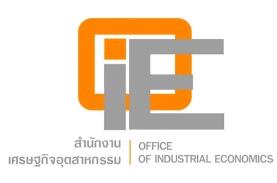 หหของประเทศคู่ค้าที่ชะลอตัว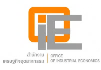 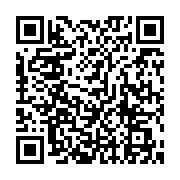 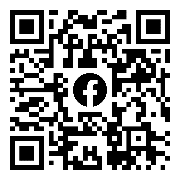 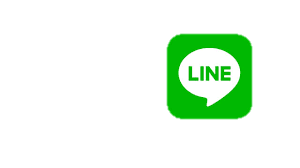 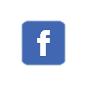 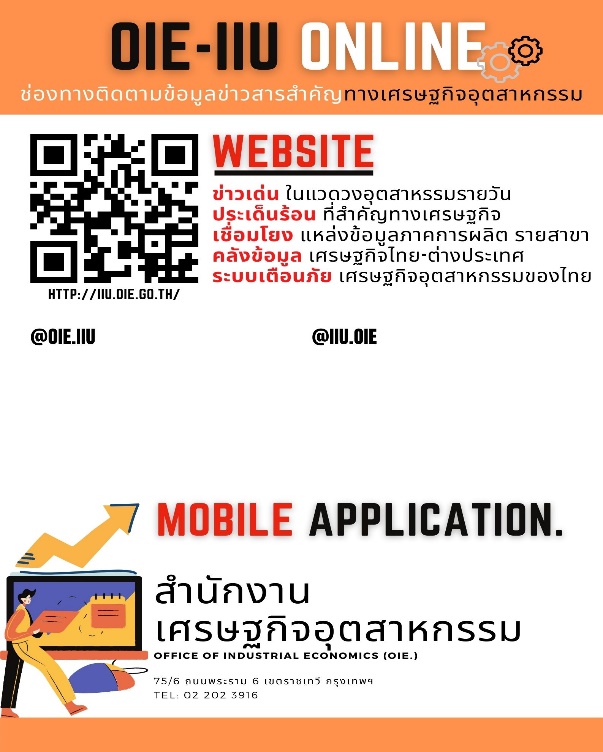 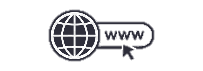 องค์ประกอบของระบบระดับสัญญาณ-สถานะ
คลื่นวัฏจักร เดือน พ.ค.66ระดับสัญญาณ-สถานะ
คลื่นวัฏจักร เดือน พ.ค.66ระดับ-สถานะคลื่นวัฏจักรเฉลี่ย 2 เดือน (มิ.ย.-ก.ค.66)ระดับ-สถานะคลื่นวัฏจักรเฉลี่ย 2 เดือน (มิ.ย.-ก.ค.66)เศรษฐกิจอุตสาหกรรมไทย(-0.01) (0.11)ปัจจัยภายในประเทศปัจจัยภายในประเทศปัจจัยภายในประเทศปัจจัยภายในประเทศปัจจัยภายในประเทศดัชนีการลงทุนภาคเอกชน(0.46) (0.60)ดัชนีปริมาณสินค้านำเข้า(-0.54) (-0.35)ดัชนีความเชื่อมั่นทางธุรกิจ 
3 เดือนข้างหน้า(1.17) (1.08)ดัชนีความเชื่อมั่นภาคอุตฯ 
3 เดือนข้างหน้า(1.56) (1.66)ปัจจัยต่างประเทศปัจจัยต่างประเทศปัจจัยต่างประเทศปัจจัยต่างประเทศปัจจัยต่างประเทศดัชนีความเชื่อมั่นผู้บริโภคของจีน(-0.33) (-0.09)ดัชนีผลผลิตอุตสาหกรรมของ EU  (0.23) (-0.51)ดัชนีผู้จัดการฝ่ายจัดซื้อฯ ญี่ปุ่น(-0.35) (-0.25)ดัชนีชี้นำเศรษฐกิจสหรัฐอเมริกา(-0.50) (-0.48)ดัชนีความเชื่อมั่นทางธุรกิจสหรัฐฯ(-0.77) (-0.68)